Demande de code d’accèsaux campagnes sur			  : 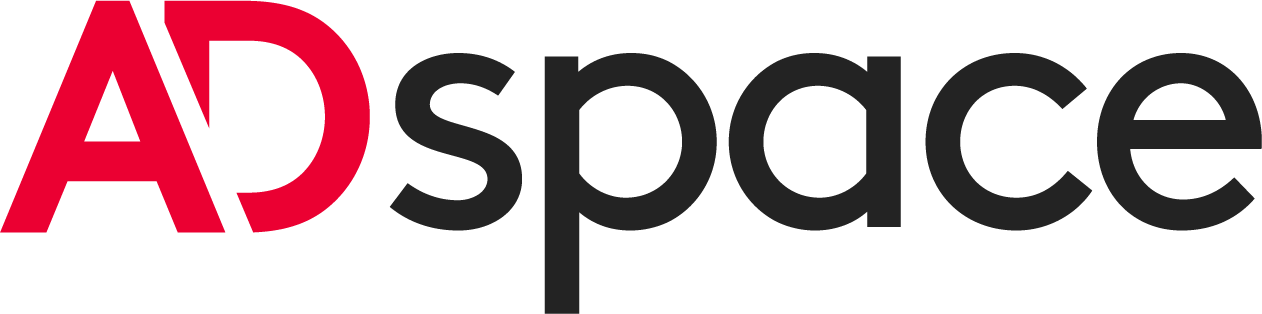 Compte AdministrateurA remplir et à signer par l’Administrateur :JE SOUSSIGNÉ(E), …………………………………………… Fonction :  ……………………………………, Atteste avoir été dûment habilité(e) en tant qu’Administrateur et pouvoir sous ma seule responsabilité et à ma seule discrétion, créer des comptes Utilisateurs et déterminer leur droit d’accès au sein d’ADspace (au sens des CGU ADspace) pour le compte de la société suivante : Dénomination sociale :  	   Forme et capital social : …………………………………………………………………………………………………..……….SIREN : 	Adresse : ……………………………………………………………………………………………………………………………Je déclare avoir pris connaissance des Conditions Commerciales et des Conditions Générales de Vente de France Télévisions Publicité ainsi que des Conditions Générales d’Utilisation d’Adspace (toutes accessibles sur le site http:// ww.francetvpub.fr) et en accepter expressément les dispositions.Fait à …………………………, le ……………, Signature : Les informations recueillies dans ce formulaire seront utilisées par France Télévisions Publicité pour vous permettre d’utiliser
le service ADspace. Pour plus d’informations veuillez consulter notre Politique de confidentialité tiers accessible à l’adresse suivante : https://www.francetvpub.fr/wp-content/uploads/2020/12/politique-de-confidentialite%CC%81-tiers1.pdfNOM ADMINISTRATEURPRÉNOME-MAILN° DE TÉLÉPHONE